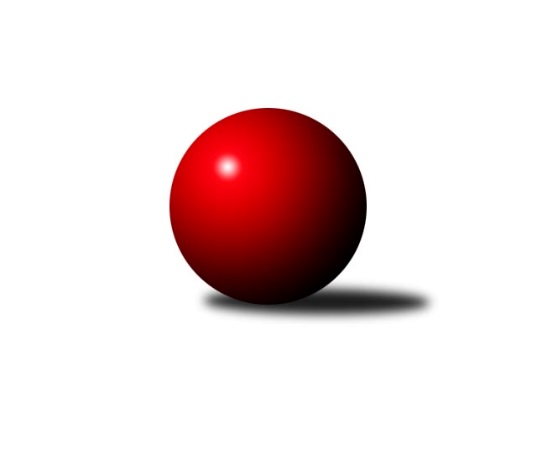 Č.1Ročník 2021/2022	10.5.2024 Východočeská soutěž skupina B 2021/2022Statistika 1. kolaTabulka družstev:		družstvo	záp	výh	rem	proh	skore	sety	průměr	body	plné	dorážka	chyby	1.	SKK Třebechovice p/O B	1	1	0	0	12 : 0 	(5.5 : 2.5)	1595	2	1158	437	53	2.	Březovice A	1	1	0	0	12 : 0 	(1.0 : 1.0)	1531	2	1083	448	45	3.	SK Solnice B	1	1	0	0	10 : 2 	(1.0 : 1.0)	1735	2	1209	526	24	4.	Náchod C	1	1	0	0	10 : 2 	(6.0 : 2.0)	1650	2	1131	519	24	5.	SKK Přelouč B	0	0	0	0	0 : 0 	(0.0 : 0.0)	0	0	0	0	0	6.	SKK Náchod D	1	0	0	1	2 : 10 	(1.0 : 1.0)	1665	0	1164	501	27	7.	SKPK DONAP H. Králové B	1	0	0	1	2 : 10 	(2.0 : 6.0)	1526	0	1101	425	55	8.	SKK Jičín C	1	0	0	1	0 : 12 	(1.0 : 1.0)	1437	0	1068	369	69	9.	KK Zalabák Smiřice C	1	0	0	1	0 : 12 	(2.5 : 5.5)	1429	0	1050	379	76Tabulka doma:		družstvo	záp	výh	rem	proh	skore	sety	průměr	body	maximum	minimum	1.	Náchod C	1	1	0	0	10 : 2 	(6.0 : 2.0)	1650	2	1650	1650	2.	SKPK DONAP H. Králové B	0	0	0	0	0 : 0 	(0.0 : 0.0)	0	0	0	0	3.	SKK Přelouč B	0	0	0	0	0 : 0 	(0.0 : 0.0)	0	0	0	0	4.	Březovice A	0	0	0	0	0 : 0 	(0.0 : 0.0)	0	0	0	0	5.	SKK Třebechovice p/O B	0	0	0	0	0 : 0 	(0.0 : 0.0)	0	0	0	0	6.	SK Solnice B	0	0	0	0	0 : 0 	(0.0 : 0.0)	0	0	0	0	7.	SKK Náchod D	1	0	0	1	2 : 10 	(1.0 : 1.0)	1665	0	1665	1665	8.	SKK Jičín C	1	0	0	1	0 : 12 	(1.0 : 1.0)	1437	0	1437	1437	9.	KK Zalabák Smiřice C	1	0	0	1	0 : 12 	(2.5 : 5.5)	1429	0	1429	1429Tabulka venku:		družstvo	záp	výh	rem	proh	skore	sety	průměr	body	maximum	minimum	1.	SKK Třebechovice p/O B	1	1	0	0	12 : 0 	(5.5 : 2.5)	1595	2	1595	1595	2.	Březovice A	1	1	0	0	12 : 0 	(1.0 : 1.0)	1531	2	1531	1531	3.	SK Solnice B	1	1	0	0	10 : 2 	(1.0 : 1.0)	1735	2	1735	1735	4.	SKK Přelouč B	0	0	0	0	0 : 0 	(0.0 : 0.0)	0	0	0	0	5.	KK Zalabák Smiřice C	0	0	0	0	0 : 0 	(0.0 : 0.0)	0	0	0	0	6.	Náchod C	0	0	0	0	0 : 0 	(0.0 : 0.0)	0	0	0	0	7.	SKK Náchod D	0	0	0	0	0 : 0 	(0.0 : 0.0)	0	0	0	0	8.	SKK Jičín C	0	0	0	0	0 : 0 	(0.0 : 0.0)	0	0	0	0	9.	SKPK DONAP H. Králové B	1	0	0	1	2 : 10 	(2.0 : 6.0)	1526	0	1526	1526Tabulka podzimní části:		družstvo	záp	výh	rem	proh	skore	sety	průměr	body	doma	venku	1.	SKK Třebechovice p/O B	1	1	0	0	12 : 0 	(5.5 : 2.5)	1595	2 	0 	0 	0 	1 	0 	0	2.	Březovice A	1	1	0	0	12 : 0 	(1.0 : 1.0)	1531	2 	0 	0 	0 	1 	0 	0	3.	SK Solnice B	1	1	0	0	10 : 2 	(1.0 : 1.0)	1735	2 	0 	0 	0 	1 	0 	0	4.	Náchod C	1	1	0	0	10 : 2 	(6.0 : 2.0)	1650	2 	1 	0 	0 	0 	0 	0	5.	SKK Přelouč B	0	0	0	0	0 : 0 	(0.0 : 0.0)	0	0 	0 	0 	0 	0 	0 	0	6.	SKK Náchod D	1	0	0	1	2 : 10 	(1.0 : 1.0)	1665	0 	0 	0 	1 	0 	0 	0	7.	SKPK DONAP H. Králové B	1	0	0	1	2 : 10 	(2.0 : 6.0)	1526	0 	0 	0 	0 	0 	0 	1	8.	SKK Jičín C	1	0	0	1	0 : 12 	(1.0 : 1.0)	1437	0 	0 	0 	1 	0 	0 	0	9.	KK Zalabák Smiřice C	1	0	0	1	0 : 12 	(2.5 : 5.5)	1429	0 	0 	0 	1 	0 	0 	0Tabulka jarní části:		družstvo	záp	výh	rem	proh	skore	sety	průměr	body	doma	venku	1.	SKK Třebechovice p/O B	0	0	0	0	0 : 0 	(0.0 : 0.0)	0	0 	0 	0 	0 	0 	0 	0 	2.	SKK Přelouč B	0	0	0	0	0 : 0 	(0.0 : 0.0)	0	0 	0 	0 	0 	0 	0 	0 	3.	Březovice A	0	0	0	0	0 : 0 	(0.0 : 0.0)	0	0 	0 	0 	0 	0 	0 	0 	4.	SKPK DONAP H. Králové B	0	0	0	0	0 : 0 	(0.0 : 0.0)	0	0 	0 	0 	0 	0 	0 	0 	5.	KK Zalabák Smiřice C	0	0	0	0	0 : 0 	(0.0 : 0.0)	0	0 	0 	0 	0 	0 	0 	0 	6.	SK Solnice B	0	0	0	0	0 : 0 	(0.0 : 0.0)	0	0 	0 	0 	0 	0 	0 	0 	7.	Náchod C	0	0	0	0	0 : 0 	(0.0 : 0.0)	0	0 	0 	0 	0 	0 	0 	0 	8.	SKK Náchod D	0	0	0	0	0 : 0 	(0.0 : 0.0)	0	0 	0 	0 	0 	0 	0 	0 	9.	SKK Jičín C	0	0	0	0	0 : 0 	(0.0 : 0.0)	0	0 	0 	0 	0 	0 	0 	0 Zisk bodů pro družstvo:		jméno hráče	družstvo	body	zápasy	v %	dílčí body	sety	v %	1.	Jiří Doucha st.	Náchod C 	2	/	1	(100%)		/		(%)	2.	Antonín Martinec 	Náchod C 	2	/	1	(100%)		/		(%)	3.	Matyas Císař 	SKK Třebechovice p/O B 	2	/	1	(100%)		/		(%)	4.	Martina Přibylová 	SKK Třebechovice p/O B 	2	/	1	(100%)		/		(%)	5.	Václav Balous 	SK Solnice B 	2	/	1	(100%)		/		(%)	6.	Jaromír Písecký 	Březovice A 	2	/	1	(100%)		/		(%)	7.	Jiří Prokop 	SKPK DONAP H. Králové B 	2	/	1	(100%)		/		(%)	8.	Kateřina Gintarová 	Náchod C 	2	/	1	(100%)		/		(%)	9.	Tomáš Hanuš 	SKK Třebechovice p/O B 	2	/	1	(100%)		/		(%)	10.	Zdeněk Zahálka 	SKK Třebechovice p/O B 	2	/	1	(100%)		/		(%)	11.	Milena Mankovecká 	SKK Náchod D 	2	/	1	(100%)		/		(%)	12.	Jiří Bartoníček 	SK Solnice B 	2	/	1	(100%)		/		(%)	13.	Pavel Dymák 	SK Solnice B 	2	/	1	(100%)		/		(%)	14.	Jiří Hakl 	Březovice A 	2	/	1	(100%)		/		(%)	15.	Stanislav Oubram 	Březovice A 	2	/	1	(100%)		/		(%)	16.	Vratislav Fikar 	Březovice A 	2	/	1	(100%)		/		(%)	17.	František Čermák 	SKK Jičín C 	0	/	1	(0%)		/		(%)	18.	Milan Hurdálek 	Náchod C 	0	/	1	(0%)		/		(%)	19.	Vít Paliarik 	KK Zalabák Smiřice C 	0	/	1	(0%)		/		(%)	20.	Irena Šrajerová 	SKPK DONAP H. Králové B 	0	/	1	(0%)		/		(%)	21.	David Lukášek 	KK Zalabák Smiřice C 	0	/	1	(0%)		/		(%)	22.	Miroslav Tomeš 	SKK Náchod D 	0	/	1	(0%)		/		(%)	23.	Aleš Kovář 	KK Zalabák Smiřice C 	0	/	1	(0%)		/		(%)	24.	Vladimír Řeháček 	SKK Jičín C 	0	/	1	(0%)		/		(%)	25.	Jaroslav Dlohoška 	SKK Náchod D 	0	/	1	(0%)		/		(%)	26.	Jiří Tesař 	SKK Náchod D 	0	/	1	(0%)		/		(%)	27.	Zbyněk Hercík 	SKK Jičín C 	0	/	1	(0%)		/		(%)	28.	Miroslav Langr 	SKK Jičín C 	0	/	1	(0%)		/		(%)	29.	Rudolf Stejskal 	SK Solnice B 	0	/	1	(0%)		/		(%)	30.	František Beránek 	SKPK DONAP H. Králové B 	0	/	1	(0%)		/		(%)	31.	Václav Prokop 	KK Zalabák Smiřice C 	0	/	1	(0%)		/		(%)	32.	Alena Prokopová 	SKPK DONAP H. Králové B 	0	/	1	(0%)		/		(%)Průměry na kuželnách:		kuželna	průměr	plné	dorážka	chyby	výkon na hráče	1.	SKK Nachod, 1-4	1644	1151	492	32.5	(411.0)	2.	Smiřice, 1-2	1512	1104	408	64.5	(378.0)	3.	SKK Jičín, 1-2	1484	1075	408	57.0	(371.0)	4.	Přelouč, 1-4	0	0	0	0.0	(0.0)Nejlepší výkony na kuželnách:SKK Nachod, 1-4SK Solnice B	1735	1. kolo	Milena Mankovecká 	SKK Náchod D	454	1. koloSKK Náchod D	1665	1. kolo	Jiří Bartoníček 	SK Solnice B	448	1. koloNáchod C	1650	1. kolo	Jiří Prokop 	SKPK DONAP H. Králové B	444	1. koloSKPK DONAP H. Králové B	1526	1. kolo	Václav Balous 	SK Solnice B	437	1. kolo		. kolo	Pavel Dymák 	SK Solnice B	432	1. kolo		. kolo	Milan Hurdálek 	Náchod C	431	1. kolo		. kolo	Antonín Martinec 	Náchod C	429	1. kolo		. kolo	Jiří Tesař 	SKK Náchod D	424	1. kolo		. kolo	Miroslav Tomeš 	SKK Náchod D	419	1. kolo		. kolo	Rudolf Stejskal 	SK Solnice B	418	1. koloSmiřice, 1-2SKK Třebechovice p/O B	1595	1. kolo	Zdeněk Zahálka 	SKK Třebechovice p/O B	410	1. koloKK Zalabák Smiřice C	1429	1. kolo	Matyas Císař 	SKK Třebechovice p/O B	409	1. kolo		. kolo	Tomáš Hanuš 	SKK Třebechovice p/O B	400	1. kolo		. kolo	Vít Paliarik 	KK Zalabák Smiřice C	395	1. kolo		. kolo	Martina Přibylová 	SKK Třebechovice p/O B	376	1. kolo		. kolo	David Lukášek 	KK Zalabák Smiřice C	375	1. kolo		. kolo	Aleš Kovář 	KK Zalabák Smiřice C	334	1. kolo		. kolo	Václav Prokop 	KK Zalabák Smiřice C	325	1. koloSKK Jičín, 1-2Březovice A	1531	1. kolo	Stanislav Oubram 	Březovice A	419	1. koloSKK Jičín C	1437	1. kolo	Vratislav Fikar 	Březovice A	405	1. kolo		. kolo	Miroslav Langr 	SKK Jičín C	371	1. kolo		. kolo	Jiří Hakl 	Březovice A	368	1. kolo		. kolo	Vladimír Řeháček 	SKK Jičín C	367	1. kolo		. kolo	Zbyněk Hercík 	SKK Jičín C	361	1. kolo		. kolo	Jaromír Písecký 	Březovice A	339	1. kolo		. kolo	František Čermák 	SKK Jičín C	338	1. koloPřelouč, 1-4Četnost výsledků:	2.0 : 10.0	1x	10.0 : 2.0	1x	0.0 : 12.0	2x